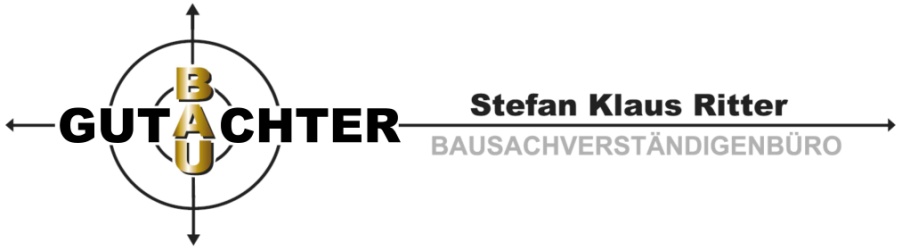 Bausachverständigenbüro SKR 		Inhaber: Stefan Klaus RitterTelefon (+49) 07181/ 2699854Mobil    (+49) 0170 / 1532 977info@baugutachter-ritter.dewww.baugutachter-ritter.de KLASSISCHE HAUSKAUFBERATUNG – VERTRAG 12.2020 – FAIR und TRANSPARENTzwischen dem Bausachverständigenbüro, namentlich benannt:Stefan Klaus Ritter und dem Auftraggeber/in bzw. Firma.Bitte füllen Sie den Vertrag aus und schicken diesen unterschrieben an unser Unternehmen per e-Mail oder Post zurück. Zutreffendes bitte ankreuzen  oder ausfüllen§ 1 VertragsgegenstandVereinbart wird eine individuelle gutachterliche Tätigkeit, mit unterschiedlichen Leistungsaufgaben in Form von Beratung vor Ort und Untersuchungen, sowie Bürozeitaufwendungen bezüglich folgender Aufgabe:Hiermit erteile ich den Auftrag, eine mündliche Hauskaufberatung vor Ort, bezüglich der Wertigkeit und Schäden am Gebäude, zu erstatten; mit nachträglich optionaler Möglichkeit der schriftlichen Ausarbeitung und/ oder Preisverhandlung.Schließen mehrere Personen diesen Vertrag gemeinsam als Auftraggeber ab, so bevollmächtigen sie sich gegenseitig unwiderruflich zur Abgabe und Entgegennahme aller zur Durchführung des Vertrages notwendigen Erklärungen.Vertragsänderungen und andere für die Abwicklung dieses Vertrages und des Bauvorhabens wichtigen Vereinbarungen können nicht in Textform (§ 126b) getroffen werden.§ 2 Verbraucherrecht Der AG ist Verbraucher gemäß § 13 BGB. Der Vertrag ist im Bausachverständigenbüro des SV unterschrieben worden.§ 3 	Unsere Preisangebote bezüglich Hauskaufberatung 	Nachfolgende Pauschalhonorare stehen zur Auswahl: ETW, EFH, DHH   § 5 Rechnungsstellung und Zahlung1. 	Nach Auftragserteilung zu ist kein Abschlag / Vorschuss zu zahlen. 2. 	Die Anberaumung des Ortstermins und Durchführung der Hauskaufberatung erfolgen nach gegenseitiger Auftragsbestätigung.3.	Der Honorarbetrag zu (I. - II. und IV + V.) wird nach erbrachter Leistung sofort fällig und per Online-Banking, Barzahlung oder aber innerhalb von 14 Tagen zu überweisen.4.	Eine Verwendung des Gutachtens gegenüber Dritten oder in einem Gerichtsverfahren ist nur nach vollständiger Bezahlung des SV zulässig. 5. 	Eine Aufrechnung gegen die Rechnungsforderung ist nur mit rechtskräftigen oder unbestrittenen Gegenforderungen möglich.§ 6 Kündigung1.	Kündigt der AG den Auftrag, bevor ein Ortstermin anberaumt und durchgeführt worden ist, aus Gründen, die nicht der 	SV zu vertreten hat, so wird als Aufwendungsersatz ein Pauschalhonorar von 50,00 € zzgl. MwSt. fällig.2.	Bei einer Beendigung des Ortstermins vor der vereinbarten Zeit, d.h. während der Durchführung eines Ortsterminswird nicht der tatsächlich angefallene Kostenaufwand berechnet, sondern der vereinbarte Preis zu 100%.3.	Weitergehende Schadensersatzansprüche, egal aus welchem Rechtsgrund, bleiben vorbehalten.§ 7 Gewährleistung/Haftung1. 	Die Gewährleistung erfolgt nach § 633ff BGB. Die Verjährungsfrist von Gewährleistungs- und sonstigen 	Haftungsansprüchen beträgt 3 Jahre.2.	Die Haftung ist begrenzt auf die Versicherungssumme. Die Deckungssummen der Haftpflichtversicherung des 	Auftragnehmers betragen bei der Gerling  Allgemeine Versicherungen -AG (Personenschäden 3.000.000 €, Sach-, und 	Vermögensschäden 500.000 €). Bei nicht versicherbaren Schäden auf die Höhe des ihm zustehenden 	Gesamthonorars. Wird eine höhere Versicherungssumme gewünscht, ist dies gesondert zu vereinbaren. Die dadurch 	entstehenden Kosten sind vom AG zu tragen.3	Sofern dem Auftragnehmer nur leichte Fahrlässigkeit nachgewiesen werden kann, beschränkt sich die Ersatzpflicht bei 	versicherbaren Schäden auf die bestehende Deckungssumme der Haftpflichtversicherung, bei nicht versicherbaren 	Schäden auf die Höhe des ihm zustehenden Gesamthonorars. § 8 Urheberrecht1. 	Der SV hat an dem von ihm gefertigten Gutachten ein Urheberrecht.2. 	Der AG darf das Gutachten nur zum festgelegten Zweck (§ 2) verwenden. Eine Vervielfältigung oder Veröffentlichung, 	auch auszugsweise, ist nur mit schriftlicher Genehmigung des SV gestattet.§ 9 Schweigepflicht – Vertraulichkeit1. 	Der SV ist über persönliche oder geschäftliche Geheimnisse, die ihm im Rahmen seiner Gutachtertätigkeit anvertraut 	oder bekannt wurden, zur Verschwiegenheit verpflichtet.2. 	Der SV ist zur Offenbarung nur befugt, soweit er aufgrund gesetzlicher Vorschriften dazu verpflichtet oder er vom AG 	ausdrücklich von seiner Schweigepflicht entbunden worden ist.§ 10 SchlussbemerkungIm Falle der Unwirksamkeit einzelner Regelung dieser AGB wird die Rechtswirksamkeit der übrigen Bestimmungen und des Vertrages nicht berührt.   	Ich versichere das Vertragswerk bestehend aus den angegebenen Seiten gelesen und verstanden zu haben und mir ist bekannt, dass der SV einen zeitnahen Wunschtermin nur wahrnehmen wird, wenn ich den SV mit dem Beginn der Vertragsleistung vor Ablauf der 14tägigen Widerrufsfrist (Anlage 1) per Unterzeichnung der (Anlage 2) beauftrage.           , den           	Auftraggeber	Stefan Klaus Ritter	Sachverständiger für Schäden an Gebäuden	Bautenschutz & Bausanierung (EIPOS) 	sowie „Geprüfter und anerkannter Sachverständiger"	seitens des Berufsfachverbandes für das Sachverständigen- und 	Gutachterwesen e. V. DESAGAnlagenAnlage 1: Widerrufsbelehrung bei VerbraucherverträgenAnlage 2: Vorzeitiger Leistungsbeginn Anlage 3: DatenschutzAnlage 4: Infos bezüglich Aufwendungen und Preislisten für Auslagen und Gerätschaften Anlage 1Widerrufsbelehrung bei VerbraucherverträgenWiderrufsbelehrung bei VerbraucherbauverträgenSie haben das Recht, binnen 14 Tagen ohne Angabe von Gründen diesen Vertrag zu widerrufen. Die Widerrufsfrist beträgt 14 Tage ab dem Tag des Vertragsabschlusses. Sie beginnt nicht zu laufen, bevor Sie diese Belehrung in Textform erhalten haben.Um Ihr Widerrufsrecht auszuüben, müssen Sie uns:BAUSACHVERSTÄNDIGENBÜRO SKRStefan- Klaus RitterRömmelgasse 6 73614 Schorndorf DE- Deutschlandinfo@baugutachter-ritter.demittels einer eindeutigen Erklärung (z. B. Brief oder E-Mail) über Ihren Entschluss, diesen Vertrag zu widerrufen, informieren.Zur Wahrung der Widerrufsfrist reicht es aus, dass Sie die Erklärung über die Ausübung des Widerrufsrechts vor Ablauf der Widerrufsfrist absenden.Folgen des WiderrufsWenn Sie diesen Vertrag widerrufen, haben wir Ihnen alle Zahlungen, die wir von Ihnen erhalten haben, unverzüglich zurückzuzahlen.Sie müssen uns im Falle des Widerrufs alle Leistungen zurückgeben, die Sie bis zum Widerruf von uns erhalten haben. Ist die Rückgewähr einer Leistung ihrer Natur nach ausgeschlossen, lassen sich etwa verwendete Baumaterialien nicht ohne Zerstörung entfernen, müssen Sie Wertersatz dafür bezahlen.Datum:______________________________________Auftraggeber/in oder bevollmächtigter Vertreter Anlage 2 Vorzeitiger LeistungsbeginnDer AG beauftragt den SV mit dem Beginn der Vertragsleistung vor Ablauf der 14tägigen Widerrufsfrist (Anlage 1). Widerruft der AG den Vertrag, bevor die vereinbarte Leistung vollständig erbracht worden ist,  schuldet er dem SV gemäß § 357 Abs. 8 BGB Wertersatz für die bis zum Widerruf erbrachte Leistung.Datum:______________________________________Auftraggeber/in oder bevollmächtigter Vertreter Anlage 3DatenschutzanlageHinweise zur Datenverarbeitung und zur Erfüllung der Informationspflichten nach der neuen DSGVO1. Diese Datenschutzhinweise gelten für die Datenverarbeitung im Rahmen des Gutachterauftrages durch den beauftragten SV und für alle anderen Personen, die mit der Durchführung des Gutachtens betreut sind. Der SV verpflichtet sich, die im Vertrag vereinbarten Datenschutzregeln an zu beauftragende Dritten weiterzugeben.2. Der AG hat dem SV folgende persönliche Kontaktdaten mitgeteilt:Vorname, NachnameStraßeWohnortTelefonMobiltelefonFaxEmail3. Der AG stimmt einer Verwendung der persönlichen Daten für die Erbringung der Sachverständigenleistungen zu. Dies gilt insbesondere für eine Verwendung gegenüber den- Baubehörden, die für das Baugewerk kontaktiert werden müssen- Bauaufsichtsbehörden- Finanzämtern- Herstellern von Baumaterialien4. Die Erhebung der Daten erfolgtum Sie als Auftraggeber identifizieren zu könnenzur Korrespondenzzur Rechnungsstellungzur Abwicklung der Gutachtenerstellung.5. Die für die Auftragsdurchführung erhobenen personenbezogenen Daten werden nach Ablauf der Gewährleistungsfrist gelöscht, es sei denn, dass der AN nach Art. 6 Abs. 1 Satz 1 lit. c DSGVO aufgrund von steuer- und handelsrechtlichen Aufbewahrungs- und Dokumentationspflichten (aus HGB, StGB oder AO) für bestimmte gesetzlich vorgegebene Daten zu einer längeren Speicherung verpflichtet ist oder der AG in eine darüber hinausgehende Speicherung nach Art. 6 Abs. 1 Satz 1 lit. a DSGVO eingewilligt hat.BAUSACHVERSTÄNDIGENBÜRO SKRStefan- Klaus RitterRömmelgasse 6 73614 Schorndorf DE- Deutschland
                                            Datum:  01.12.2020Auftraggeber/in (AG)Kaufinteressent (en)Auftraggeber/in (AG)Kaufinteressent (en)Projekt / ObjektdatenProjekt / ObjektdatenProjekt / ObjektdatenProjekt / ObjektdatenAuftraggeber/in (AG)Kaufinteressent (en)Auftraggeber/in (AG)Kaufinteressent (en)Gebäudebezeichnung:Gebäudebezeichnung:Name:Kaufpreis in €:Kaufpreis in €:Vorname:AdresseAdresseAdresseAdresseStraße:Straße:Haus-Nr.:Haus-Nr.:Postleitzahl:Postleitzahl:Ort:Ort:Ortsteil:Ortsteil:E-Mail-Adresse:Wunschtermin:Sofern der Termin nicht schon vergeben ist, werden wir diesen Termin bei der Terminvergabe kostenlos berücksichtigen Es besteht kein Rechtsanspruch bei Wunschterminen. Das Team von www.baugutachter-ritter.de Sofern der Termin nicht schon vergeben ist, werden wir diesen Termin bei der Terminvergabe kostenlos berücksichtigen Es besteht kein Rechtsanspruch bei Wunschterminen. Das Team von www.baugutachter-ritter.de Sofern der Termin nicht schon vergeben ist, werden wir diesen Termin bei der Terminvergabe kostenlos berücksichtigen Es besteht kein Rechtsanspruch bei Wunschterminen. Das Team von www.baugutachter-ritter.de Sofern der Termin nicht schon vergeben ist, werden wir diesen Termin bei der Terminvergabe kostenlos berücksichtigen Es besteht kein Rechtsanspruch bei Wunschterminen. Das Team von www.baugutachter-ritter.de Festnetznummer:Handy-Nr.:Max. ZeitaufwandNetto €Brutto€BuchenEinfache HauskaufberatungSachverständiger für Schäden an Gebäuden, Bautenschutz & Bausanierung und  Immobilienbewertung zwecks Hauskaufberatung im Einsatz Einfache Hauskaufberatung widmet sich der Feststellung des Ist-Zustands und Bewertung der Bauqualität nebst Sanierungsstau. Die Aufgabe und Herausforderung besteht darin, dass Gebäude in kurzer Zeit gemeinsam zu begehen und wichtige Punkte aufzuzeigen und hinsichtlich Mangelbeseitigung und Kosten zu informieren. Ohne Telefonberatung Vor-Ort-Termin (mündliche Beratung)SV-Einsatzkoffer (inklusive)Feuchtemessgeräte (inklusive) Erstellung  einer Bilddokumentation (Ansichten, Schäden, Mängel)  Bereitstellung der Bilddokumentation ohne Auswertung per PDF  Die Hauskaufberatung umfasst einen max. Gesamtstundenumfang von max. 2,0 Std. vor Ort – exklusive An-u. Abfahrtszeiten. Etwaige Mehraufwendungen z.B. Ausarbeitung der Bilddokumentation, (auf Wunsch des Kunden) als schriftliches Kurzgutachten* oder zusätzliche Gerätschaften werden separat abgerechnet. Einfache HauskaufberatungSachverständiger für Schäden an Gebäuden, Bautenschutz & Bausanierung und  Immobilienbewertung zwecks Hauskaufberatung im Einsatz Einfache Hauskaufberatung widmet sich der Feststellung des Ist-Zustands und Bewertung der Bauqualität nebst Sanierungsstau. Die Aufgabe und Herausforderung besteht darin, dass Gebäude in kurzer Zeit gemeinsam zu begehen und wichtige Punkte aufzuzeigen und hinsichtlich Mangelbeseitigung und Kosten zu informieren. Ohne Telefonberatung Vor-Ort-Termin (mündliche Beratung)SV-Einsatzkoffer (inklusive)Feuchtemessgeräte (inklusive) Erstellung  einer Bilddokumentation (Ansichten, Schäden, Mängel)  Bereitstellung der Bilddokumentation ohne Auswertung per PDF  Die Hauskaufberatung umfasst einen max. Gesamtstundenumfang von max. 2,0 Std. vor Ort – exklusive An-u. Abfahrtszeiten. Etwaige Mehraufwendungen z.B. Ausarbeitung der Bilddokumentation, (auf Wunsch des Kunden) als schriftliches Kurzgutachten* oder zusätzliche Gerätschaften werden separat abgerechnet. Einfache HauskaufberatungSachverständiger für Schäden an Gebäuden, Bautenschutz & Bausanierung und  Immobilienbewertung zwecks Hauskaufberatung im Einsatz Einfache Hauskaufberatung widmet sich der Feststellung des Ist-Zustands und Bewertung der Bauqualität nebst Sanierungsstau. Die Aufgabe und Herausforderung besteht darin, dass Gebäude in kurzer Zeit gemeinsam zu begehen und wichtige Punkte aufzuzeigen und hinsichtlich Mangelbeseitigung und Kosten zu informieren. Ohne Telefonberatung Vor-Ort-Termin (mündliche Beratung)SV-Einsatzkoffer (inklusive)Feuchtemessgeräte (inklusive) Erstellung  einer Bilddokumentation (Ansichten, Schäden, Mängel)  Bereitstellung der Bilddokumentation ohne Auswertung per PDF  Die Hauskaufberatung umfasst einen max. Gesamtstundenumfang von max. 2,0 Std. vor Ort – exklusive An-u. Abfahrtszeiten. Etwaige Mehraufwendungen z.B. Ausarbeitung der Bilddokumentation, (auf Wunsch des Kunden) als schriftliches Kurzgutachten* oder zusätzliche Gerätschaften werden separat abgerechnet. 120min240,00278,40Max. ZeitaufwandNetto €Brutto€BuchenIntensive HauskaufberatungSachverständiger für Schäden an Gebäuden, Bautenschutz & Bausanierung und  Immobilienbewertung zwecks Hauskaufberatung im Einsatz Intensive Hauskaufberatung befasst sich ebenfalls mit der Feststellung des Ist-Zustands und Bewertung der Bauqualität nebst Sanierungsstau. Der Unterschied liegt in der Vor- und Nachberatung sowie Preissicherheit hinsichtlich Einsatzes von diversen Gerätschaften (inklusive). Das Gebäude kann somit noch gründlicher untersucht werden, sodass ggf. noch weitere Punkte aufgezeigt und hinsichtlich Mangelbeseitigung und Kosten informiert werden kann.Sichtung der Unterlagen (Exposé, Pläne, u.s.w.) Telefonberatung vorab (ca. 0,5 Std.) Vor-Ort-Termin (mündliche Beratung)Einsatz diverse Gerätschaften nach Bedarf – inklusive:SV-Einsatzkoffer Digitale EndoskopeNEC –Thermo Tracer Sani-ei mit 0,08°C Empfindlichkeit bis 2000°C.IR-Aufnahme / je Thermogramm, inklusive TageslichtbildBlowerdoor Messanlage (Prüfung der Dichtigkeit von Fenster usw.) UV-Tracer „Schwarzlicht Strahler“ zwecks Schimmel/WasserfleckenFeuchtigkeitsmessgerätErstellung  einer Bilddokumentation (Ansichten, Schäden, Mängel)Gespräch nach Vor-Ort-Termin z.B. Gaststätte (ca. 0,5 Std.)  Bereitstellung der Bilddokumentation ohne Auswertung per PDF  Die Hauskaufberatung umfasst einen max. Gesamtstundenumfang von max. 3,0 Std. durch den SV oder max. 1,5 Std. mit Assistent(in) – exklusive An-u. Abfahrtszeiten.  Etwaige Mehraufwendungen (auf Wunsch des Kunden) z.B. durch Überprüfung der Fensterdichtigkeit/Luftdichtigkeit ggf. mit Assistenten ggf.  Ausarbeitung der Bilddokumentation als schriftliches Kurzgutachten* separat abgerechnet.Intensive HauskaufberatungSachverständiger für Schäden an Gebäuden, Bautenschutz & Bausanierung und  Immobilienbewertung zwecks Hauskaufberatung im Einsatz Intensive Hauskaufberatung befasst sich ebenfalls mit der Feststellung des Ist-Zustands und Bewertung der Bauqualität nebst Sanierungsstau. Der Unterschied liegt in der Vor- und Nachberatung sowie Preissicherheit hinsichtlich Einsatzes von diversen Gerätschaften (inklusive). Das Gebäude kann somit noch gründlicher untersucht werden, sodass ggf. noch weitere Punkte aufgezeigt und hinsichtlich Mangelbeseitigung und Kosten informiert werden kann.Sichtung der Unterlagen (Exposé, Pläne, u.s.w.) Telefonberatung vorab (ca. 0,5 Std.) Vor-Ort-Termin (mündliche Beratung)Einsatz diverse Gerätschaften nach Bedarf – inklusive:SV-Einsatzkoffer Digitale EndoskopeNEC –Thermo Tracer Sani-ei mit 0,08°C Empfindlichkeit bis 2000°C.IR-Aufnahme / je Thermogramm, inklusive TageslichtbildBlowerdoor Messanlage (Prüfung der Dichtigkeit von Fenster usw.) UV-Tracer „Schwarzlicht Strahler“ zwecks Schimmel/WasserfleckenFeuchtigkeitsmessgerätErstellung  einer Bilddokumentation (Ansichten, Schäden, Mängel)Gespräch nach Vor-Ort-Termin z.B. Gaststätte (ca. 0,5 Std.)  Bereitstellung der Bilddokumentation ohne Auswertung per PDF  Die Hauskaufberatung umfasst einen max. Gesamtstundenumfang von max. 3,0 Std. durch den SV oder max. 1,5 Std. mit Assistent(in) – exklusive An-u. Abfahrtszeiten.  Etwaige Mehraufwendungen (auf Wunsch des Kunden) z.B. durch Überprüfung der Fensterdichtigkeit/Luftdichtigkeit ggf. mit Assistenten ggf.  Ausarbeitung der Bilddokumentation als schriftliches Kurzgutachten* separat abgerechnet.Intensive HauskaufberatungSachverständiger für Schäden an Gebäuden, Bautenschutz & Bausanierung und  Immobilienbewertung zwecks Hauskaufberatung im Einsatz Intensive Hauskaufberatung befasst sich ebenfalls mit der Feststellung des Ist-Zustands und Bewertung der Bauqualität nebst Sanierungsstau. Der Unterschied liegt in der Vor- und Nachberatung sowie Preissicherheit hinsichtlich Einsatzes von diversen Gerätschaften (inklusive). Das Gebäude kann somit noch gründlicher untersucht werden, sodass ggf. noch weitere Punkte aufgezeigt und hinsichtlich Mangelbeseitigung und Kosten informiert werden kann.Sichtung der Unterlagen (Exposé, Pläne, u.s.w.) Telefonberatung vorab (ca. 0,5 Std.) Vor-Ort-Termin (mündliche Beratung)Einsatz diverse Gerätschaften nach Bedarf – inklusive:SV-Einsatzkoffer Digitale EndoskopeNEC –Thermo Tracer Sani-ei mit 0,08°C Empfindlichkeit bis 2000°C.IR-Aufnahme / je Thermogramm, inklusive TageslichtbildBlowerdoor Messanlage (Prüfung der Dichtigkeit von Fenster usw.) UV-Tracer „Schwarzlicht Strahler“ zwecks Schimmel/WasserfleckenFeuchtigkeitsmessgerätErstellung  einer Bilddokumentation (Ansichten, Schäden, Mängel)Gespräch nach Vor-Ort-Termin z.B. Gaststätte (ca. 0,5 Std.)  Bereitstellung der Bilddokumentation ohne Auswertung per PDF  Die Hauskaufberatung umfasst einen max. Gesamtstundenumfang von max. 3,0 Std. durch den SV oder max. 1,5 Std. mit Assistent(in) – exklusive An-u. Abfahrtszeiten.  Etwaige Mehraufwendungen (auf Wunsch des Kunden) z.B. durch Überprüfung der Fensterdichtigkeit/Luftdichtigkeit ggf. mit Assistenten ggf.  Ausarbeitung der Bilddokumentation als schriftliches Kurzgutachten* separat abgerechnet.180min460,00533,60Max. ZeitaufwandNetto €Brutto€BuchenKurzgutachten zu I. und II. (Hauskaufberatung)Ausarbeitung der Feststellungen in der Bilddokumentation - Bild und Wort - nebst Stellungnahme, einschließlich Druckkosten und Bindung.Kurzgutachten zu I. und II. (Hauskaufberatung)Ausarbeitung der Feststellungen in der Bilddokumentation - Bild und Wort - nebst Stellungnahme, einschließlich Druckkosten und Bindung.Kurzgutachten zu I. und II. (Hauskaufberatung)Ausarbeitung der Feststellungen in der Bilddokumentation - Bild und Wort - nebst Stellungnahme, einschließlich Druckkosten und Bindung.bis zu 25 Seiten Umfang252,10292,44Stunden Min und Max.Stunden Min und Max.Netto €/Std.Brutto€/Std.BuchenKlassische Hauskaufberatung Kunden, die keine Kompromisse eingehen wollen, buchen Herrn SV Stefan Klaus Ritter nach Aufwand per pro Stunde im Nachweisverfahren.Sachverständiger für Schäden an Gebäuden, Bautenschutz & Bausanierung und  Immobilienbewertung zwecks Hauskaufberatung im Einsatz Klassische Hauskaufberatung Kunden, die keine Kompromisse eingehen wollen, buchen Herrn SV Stefan Klaus Ritter nach Aufwand per pro Stunde im Nachweisverfahren.Sachverständiger für Schäden an Gebäuden, Bautenschutz & Bausanierung und  Immobilienbewertung zwecks Hauskaufberatung im Einsatz Klassische Hauskaufberatung Kunden, die keine Kompromisse eingehen wollen, buchen Herrn SV Stefan Klaus Ritter nach Aufwand per pro Stunde im Nachweisverfahren.Sachverständiger für Schäden an Gebäuden, Bautenschutz & Bausanierung und  Immobilienbewertung zwecks Hauskaufberatung im Einsatz Klassische Hauskaufberatung Kunden, die keine Kompromisse eingehen wollen, buchen Herrn SV Stefan Klaus Ritter nach Aufwand per pro Stunde im Nachweisverfahren.Sachverständiger für Schäden an Gebäuden, Bautenschutz & Bausanierung und  Immobilienbewertung zwecks Hauskaufberatung im Einsatz 3 Stunden mindestens8 Std. maximal3 Stunden mindestens8 Std. maximal110,00382,801.020,80Persönliche HonorarobergrenzeZwecks Kostensicherheit wird eine Honorarobergrenze durch den Auftraggeber/in festgelegt, sofern schriftliche Ausarbeitungen erfolgen sollen.  Persönliche HonorarobergrenzeZwecks Kostensicherheit wird eine Honorarobergrenze durch den Auftraggeber/in festgelegt, sofern schriftliche Ausarbeitungen erfolgen sollen.  Persönliche HonorarobergrenzeZwecks Kostensicherheit wird eine Honorarobergrenze durch den Auftraggeber/in festgelegt, sofern schriftliche Ausarbeitungen erfolgen sollen.  Persönliche HonorarobergrenzeZwecks Kostensicherheit wird eine Honorarobergrenze durch den Auftraggeber/in festgelegt, sofern schriftliche Ausarbeitungen erfolgen sollen.  Persönliche HonorarobergrenzeZwecks Kostensicherheit wird eine Honorarobergrenze durch den Auftraggeber/in festgelegt, sofern schriftliche Ausarbeitungen erfolgen sollen.  Persönliche HonorarobergrenzeZwecks Kostensicherheit wird eine Honorarobergrenze durch den Auftraggeber/in festgelegt, sofern schriftliche Ausarbeitungen erfolgen sollen.  Betrag netto angeben!!! Betrag netto angeben!!! zzgl. 16 % MwSt.Preisliste für Geräteeinsatz:Einsatz von diversen Gerätschaften. Preisliste für Geräteeinsatz:Einsatz von diversen Gerätschaften. Preisliste für Geräteeinsatz:Einsatz von diversen Gerätschaften. Preisliste für Geräteeinsatz:Einsatz von diversen Gerätschaften. Preisliste für Geräteeinsatz:Einsatz von diversen Gerätschaften. zzgl. 16 % MwSt.1.SV-Einsatzkoffer - Spitzmeißel, Flachmeisel, Fäustel, Geologenhammer mit Spitze, Wasserpumpenzange, Beißzange, Stahlbürste, Puksäge, Feilraspel, Stemmeisen, Spachtel, Metallspiegel, Taschenmesser, Taschenlampe, Schlitzschraubendreher, Kreuzschraubendreher, Steinbohrer, Arbeitshandschuhe, Schutzbrille, Pinsel, Markierband, Markierstift, Kreidehalter, Signierkreide, Senklot, Wasserwaage, Schieblehre, Maßband, Meterstab, Rissbreitenmesser, Thermometer, K-Test-Set.SV-Einsatzkoffer - Spitzmeißel, Flachmeisel, Fäustel, Geologenhammer mit Spitze, Wasserpumpenzange, Beißzange, Stahlbürste, Puksäge, Feilraspel, Stemmeisen, Spachtel, Metallspiegel, Taschenmesser, Taschenlampe, Schlitzschraubendreher, Kreuzschraubendreher, Steinbohrer, Arbeitshandschuhe, Schutzbrille, Pinsel, Markierband, Markierstift, Kreidehalter, Signierkreide, Senklot, Wasserwaage, Schieblehre, Maßband, Meterstab, Rissbreitenmesser, Thermometer, K-Test-Set.SV-Einsatzkoffer - Spitzmeißel, Flachmeisel, Fäustel, Geologenhammer mit Spitze, Wasserpumpenzange, Beißzange, Stahlbürste, Puksäge, Feilraspel, Stemmeisen, Spachtel, Metallspiegel, Taschenmesser, Taschenlampe, Schlitzschraubendreher, Kreuzschraubendreher, Steinbohrer, Arbeitshandschuhe, Schutzbrille, Pinsel, Markierband, Markierstift, Kreidehalter, Signierkreide, Senklot, Wasserwaage, Schieblehre, Maßband, Meterstab, Rissbreitenmesser, Thermometer, K-Test-Set.SV-Einsatzkoffer - Spitzmeißel, Flachmeisel, Fäustel, Geologenhammer mit Spitze, Wasserpumpenzange, Beißzange, Stahlbürste, Puksäge, Feilraspel, Stemmeisen, Spachtel, Metallspiegel, Taschenmesser, Taschenlampe, Schlitzschraubendreher, Kreuzschraubendreher, Steinbohrer, Arbeitshandschuhe, Schutzbrille, Pinsel, Markierband, Markierstift, Kreidehalter, Signierkreide, Senklot, Wasserwaage, Schieblehre, Maßband, Meterstab, Rissbreitenmesser, Thermometer, K-Test-Set.SV-Einsatzkoffer - Spitzmeißel, Flachmeisel, Fäustel, Geologenhammer mit Spitze, Wasserpumpenzange, Beißzange, Stahlbürste, Puksäge, Feilraspel, Stemmeisen, Spachtel, Metallspiegel, Taschenmesser, Taschenlampe, Schlitzschraubendreher, Kreuzschraubendreher, Steinbohrer, Arbeitshandschuhe, Schutzbrille, Pinsel, Markierband, Markierstift, Kreidehalter, Signierkreide, Senklot, Wasserwaage, Schieblehre, Maßband, Meterstab, Rissbreitenmesser, Thermometer, K-Test-Set.inkl.inkl.zzgl. 16 % MwSt.2.Digitale EndoskopeDigitale EndoskopeDigitale EndoskopeDigitale EndoskopeDigitale Endoskope25,0025,00zzgl. 16 % MwSt.3.NEC –Thermo Tracer Sani-ei mit 0,08°C Empfindlichkeit bis 2000°C.NEC –Thermo Tracer Sani-ei mit 0,08°C Empfindlichkeit bis 2000°C.NEC –Thermo Tracer Sani-ei mit 0,08°C Empfindlichkeit bis 2000°C.NEC –Thermo Tracer Sani-ei mit 0,08°C Empfindlichkeit bis 2000°C.NEC –Thermo Tracer Sani-ei mit 0,08°C Empfindlichkeit bis 2000°C.60,0060,00zzgl. 16 % MwSt.4.IR-Aufnahme / je Thermogramm, inklusive TageslichtbildIR-Aufnahme / je Thermogramm, inklusive TageslichtbildIR-Aufnahme / je Thermogramm, inklusive TageslichtbildIR-Aufnahme / je Thermogramm, inklusive TageslichtbildIR-Aufnahme / je Thermogramm, inklusive Tageslichtbild8,008,00zzgl. 16 % MwSt.5.Blowerdoor Messanlage (Prüfung der Dichtigkeit von Fenster usw.) Blowerdoor Messanlage (Prüfung der Dichtigkeit von Fenster usw.) Blowerdoor Messanlage (Prüfung der Dichtigkeit von Fenster usw.) Blowerdoor Messanlage (Prüfung der Dichtigkeit von Fenster usw.) Blowerdoor Messanlage (Prüfung der Dichtigkeit von Fenster usw.) 100,00100,00zzgl. 16 % MwSt.6.UV-Tracer „Schwarzlicht Strahler“ UV-Tracer „Schwarzlicht Strahler“ UV-Tracer „Schwarzlicht Strahler“ UV-Tracer „Schwarzlicht Strahler“ UV-Tracer „Schwarzlicht Strahler“ 20,0020,00zzgl. 16 % MwSt.7.FeuchtigkeitsmessgerätFeuchtigkeitsmessgerätFeuchtigkeitsmessgerätFeuchtigkeitsmessgerätFeuchtigkeitsmessgerätinkl.inkl.zzgl. 16 % MwSt.Weitere Preise für Geräte auf Anfrage du sind nicht Vertragsgegenstand dieses Angebotes. Alle Preise sind Netto-Preise, zuzüglich der gesetzlichen 19% MwSt.Weitere Preise für Geräte auf Anfrage du sind nicht Vertragsgegenstand dieses Angebotes. Alle Preise sind Netto-Preise, zuzüglich der gesetzlichen 19% MwSt.Weitere Preise für Geräte auf Anfrage du sind nicht Vertragsgegenstand dieses Angebotes. Alle Preise sind Netto-Preise, zuzüglich der gesetzlichen 19% MwSt.Weitere Preise für Geräte auf Anfrage du sind nicht Vertragsgegenstand dieses Angebotes. Alle Preise sind Netto-Preise, zuzüglich der gesetzlichen 19% MwSt.Weitere Preise für Geräte auf Anfrage du sind nicht Vertragsgegenstand dieses Angebotes. Alle Preise sind Netto-Preise, zuzüglich der gesetzlichen 19% MwSt.Weitere Preise für Geräte auf Anfrage du sind nicht Vertragsgegenstand dieses Angebotes. Alle Preise sind Netto-Preise, zuzüglich der gesetzlichen 19% MwSt.Weitere Preise für Geräte auf Anfrage du sind nicht Vertragsgegenstand dieses Angebotes. Alle Preise sind Netto-Preise, zuzüglich der gesetzlichen 19% MwSt.Weitere Preise für Geräte auf Anfrage du sind nicht Vertragsgegenstand dieses Angebotes. Alle Preise sind Netto-Preise, zuzüglich der gesetzlichen 19% MwSt.zzgl. 16 % MwSt.FahrtkostenFahrtkostenFahrtkostenMax. UmkreisNetto €Brutto€Buchen25 KM ZONEPauschale im Umkreis von 25km.25 KM ZONEPauschale im Umkreis von 25km.25 KM ZONEPauschale im Umkreis von 25km.Das Objekt befindet sich im Umkreis von* 25km - ab Schorndorf (Büro) DaimlerviertelAn- und Abfahrzeiten des Sachverständigen,inklusive Fahrzeugpauschale für gefahrene km. Das Objekt befindet sich im Umkreis von* 25km - ab Schorndorf (Büro) DaimlerviertelAn- und Abfahrzeiten des Sachverständigen,inklusive Fahrzeugpauschale für gefahrene km. Bis 25 km Umkreis71,4282,8550 KM ZONEPauschale im Umkreis von 50km.50 KM ZONEPauschale im Umkreis von 50km.50 KM ZONEPauschale im Umkreis von 50km.*50km - ab Schorndorf (Büro) DaimlerviertelAn- und Abfahrzeiten des Sachverständigen,inklusive Fahrzeugpauschale für gefahrene km. *50km - ab Schorndorf (Büro) DaimlerviertelAn- und Abfahrzeiten des Sachverständigen,inklusive Fahrzeugpauschale für gefahrene km. Bis 50 km Umkreis142,84165,6975 KM ZONEPauschale im Umkreis von 75km.75 KM ZONEPauschale im Umkreis von 75km.75 KM ZONEPauschale im Umkreis von 75km.*75km - ab ab Schorndorf (Büro) DaimlerviertelAn- und Abfahrzeiten des Sachverständigen,inklusive Fahrzeugpauschale für gefahrene km. *75km - ab ab Schorndorf (Büro) DaimlerviertelAn- und Abfahrzeiten des Sachverständigen,inklusive Fahrzeugpauschale für gefahrene km. Bis 75 km Umkreis214,26248,54